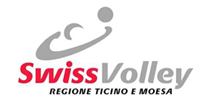 REGOLAMENTO EASY LEAGUE MASCHILE – 2022/2023La stagione 2022-2023 prevederà un girone unicoCAMPIONATO EASY LEAGUEIl campionato si svolge in due fasi, denominate “girone di andata” e “girone di ritorno” e sarà seguito da una fase PLAY OFF.La società sportiva dovrà essere affiliata alla Swiss Volley, e ogni squadra iscritta al campionato Easy League dovrà versare una quota  di iscrizione da 200.00 CHF. Qualora la squadra sia iscritta in 2LR (Promozione), sosterrà la sola quota per la Easy League.Le partite si giocano a 3 set vincenti e per ogni singola partita possono prendere parte al massimo 14 giocatori di cui 2 liberi (RP Swissvolley Art. 75a). Tutti i giocatori, allenatori, coach, arbitri, marcatori non devono obbligatoriamente essere in possesso di una licenza valida secondo RP di Swiss Volley.Le partite vengono arbitrate da UN arbitro ufficiale convocato dalla CRA, alla quale va consegnata la lista giocatrici semplificata. (Mancata presentazione della lista = multa di fr. 20.-) La squadra di casa dovrà mettere a disposizione segnapunti e marcatore (referto semplificato). Segnapunti e marcatore possono essere la stessa persona.Un giocatore può essere ingaggiato in una sola squadra, e può essere trasferito una sola volta a campionato. Il termine per il trasferimento di giocatori a livello regionale è fissato per il 31 gennaio 2023 compreso.La classifica finale del campionato Easy League è indicativa, non sono previste promozioni o retrocessioni in categorie superiori o inferiori a seconda del risultato stagionale.I punti vengono cosi assegnati: Vincente 3-0 o 3-1 3 punti Vincente 3-2 2 punti Perdente 3-2 1 punto Perdente 0-3 o 1-3 0 punti La nota spese arbitro deve essere saldata prima della partita dalla squadra designata in casa. La federazione regionale rimborserà per ogni partita CHF 25.- quale contributo. Per tutto il resto fa stato il Regolamento FRTPV 2022-2023 del campionato regionale. Il regolamento COVID Competizione, le direttive SwissVolley per le competizioni e i piani di protezione SwissVolley, fanno parte integrante di questo regolamento e possono essere modificati in qualsiasi momento in base alle indicazioni COVID emanate dalla Confederazione. CCU - 23.08.2022